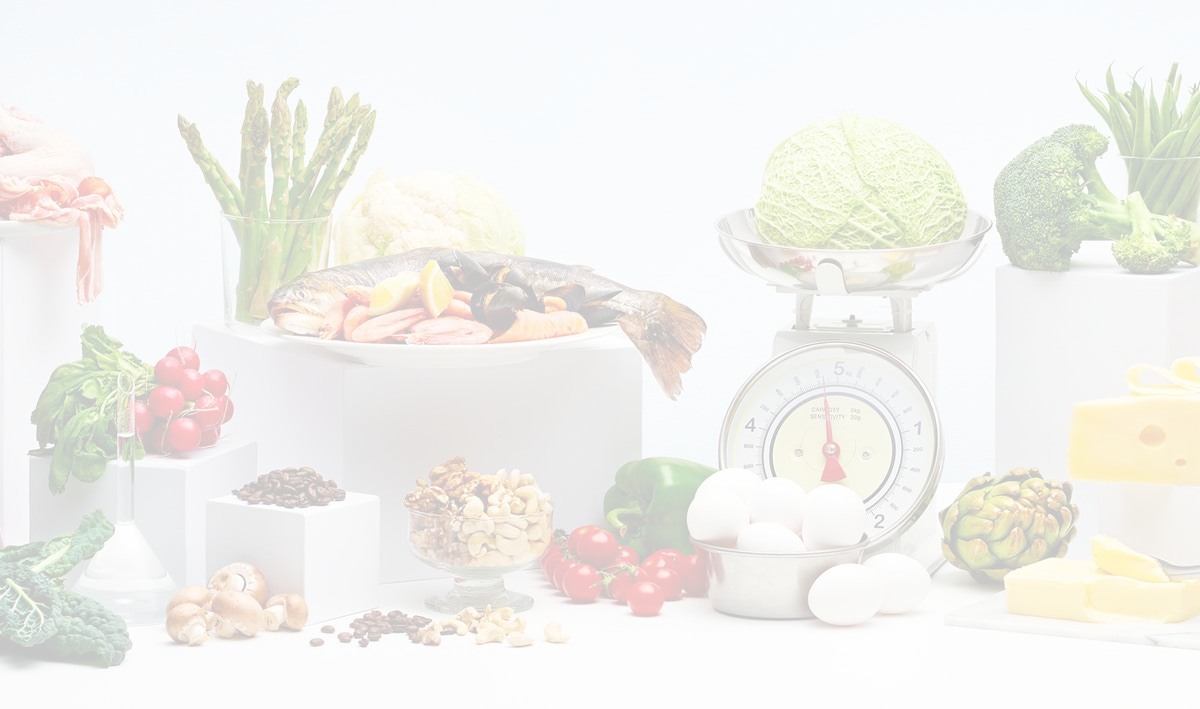 PSYCHOLOGY EXPERIMENTAre you interested in participating in a study that measures evaluating how certain types of diets affect appetite and mood? We are recruiting participants for an 8-week study that includes: Eight weeks of following a specific dietComing to the Purdue Clinical Research Center for three 2.5-hour testing days, where you will consume breakfast. We will draw blood to measure how the breakfast affects hormones that influence appetite. Coming to a lab in Purdue’s Psychological Science building for three one-hour test sessions, where you will be asked to complete several questionnaires and have your brain activity recorded (EEG) while completing some simple computer tasks.Interested participants should be female, between the ages of 25 and 45, overweight but otherwise healthy, and 	not currently dieting for weight loss. 